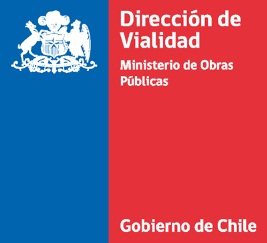 DECLARACION JURADAYo, ________________________________, RUT: _______________________, nacido(a) el ________ de __________ de _________, declaro bajo juramento que en mi postulación al cargo de __________________________________  de la Dirección de Vialidad, he presentado todos mis antecedentes disponibles, sin ocultar información respecto a mi nivel de estudios, formación ni otros, y documentos plenamente válidos, vigentes y reales.____________________________________Firma DeclaranteEn ___________________, a ______ de __________ de ______.